For sale:Plastimo Liferaft Offshore8 Persons, ContainerTyp 16250Year 2006Serial-Nr: 16250E0003Service duePrice 250 euro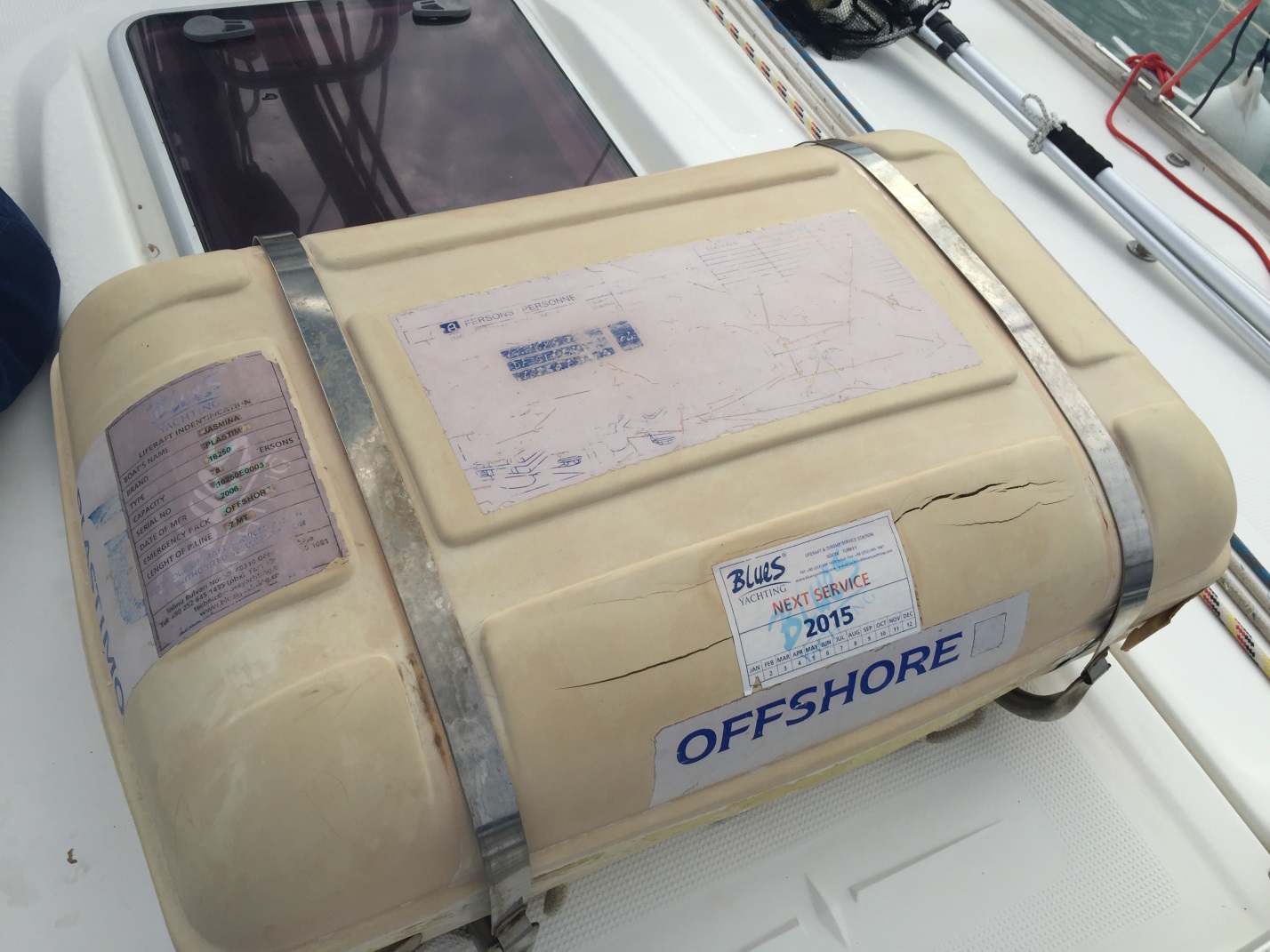 ContactSY Easy-OneGouvia Marina, CorfuIngo Mobile and Whatsapp 0049 176 4711 24 38 or Ingo.Veth@freenet.de